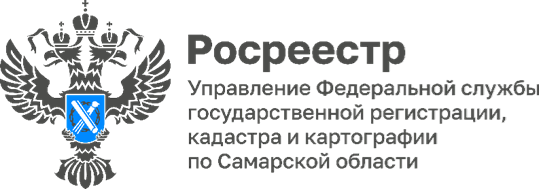 18.01.2024Зарегистрировать недвижимость возможно из любой точки страны Почти 28 000 заявлений принято и поступило в самарский Росреестр из других регионов в 2023 году. Все большую популярность набирают заявления на учетно-регистрационные действия, принятые по экстерриториальному принципу. Так заявлений, принятых на территории Самарской области в отношении объектов недвижимости, расположенных в других регионах, поступило на 18% больше, чем в 2022 году. Количество поступивших на обработку экстерриториальных заявлений на учетно-регистрационные действия в отношении самарских объектов из других регионов увеличилось на 10,5%.География таких обращений довольно обширна. В Самарской области принимаются документы, в основном, в отношении объектов, которые находятся в Приволжском федеральном округе: Ульяновск, Оренбург, Саратов, Пенза.А вот в самарский Росреестр поступают документы, принятые, в том числе, в МФЦ Москвы, Санкт-Петербурга, Казани. 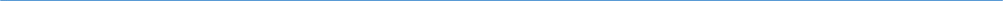 Материал подготовлен пресс-службойУправления Росреестра по Самарской области